Winners of the 2021-2022 Shabahang Scholarship AwardsMr. Mohammad Hooshmand Khaneghahi, Ph.D. candidate, Civil Engineering, Drexel University 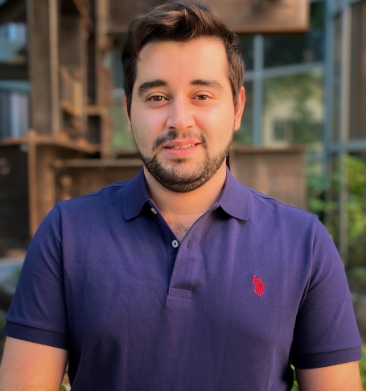 Mr. Aria Ghahramani, MD candidate, Penn State University       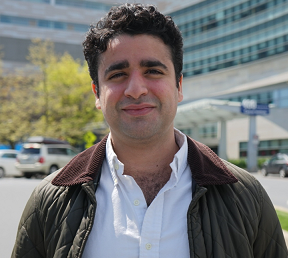 Ms. Maryam Daniali, Ph.D. candidate, Computer sciences, Drexel university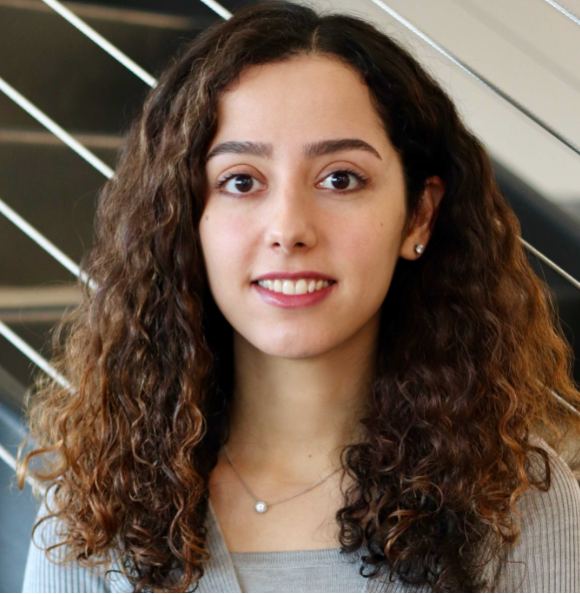 Ms. Afrooz  Mosallaeipour, Ph.D. candidate, Journalism & Media Studies, Rutgers University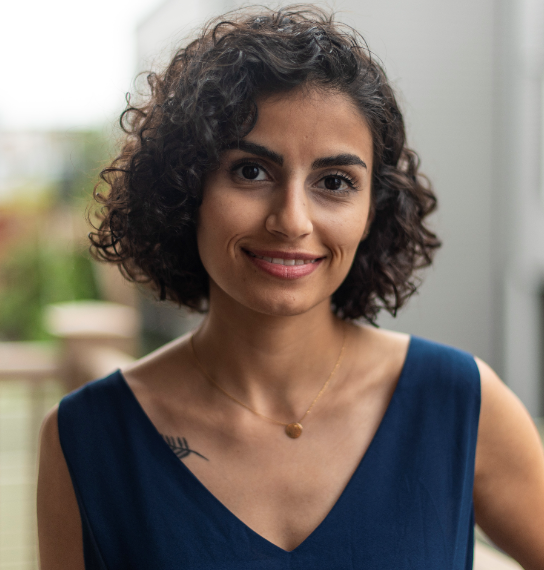 Winners at the award ceremony with Dr. Simin Dadparvar (on the left),  the chair of the Scholarship Award, and Dr. Habib Nayerahmadi (on the right), the president of the Shabahang Board of Trustees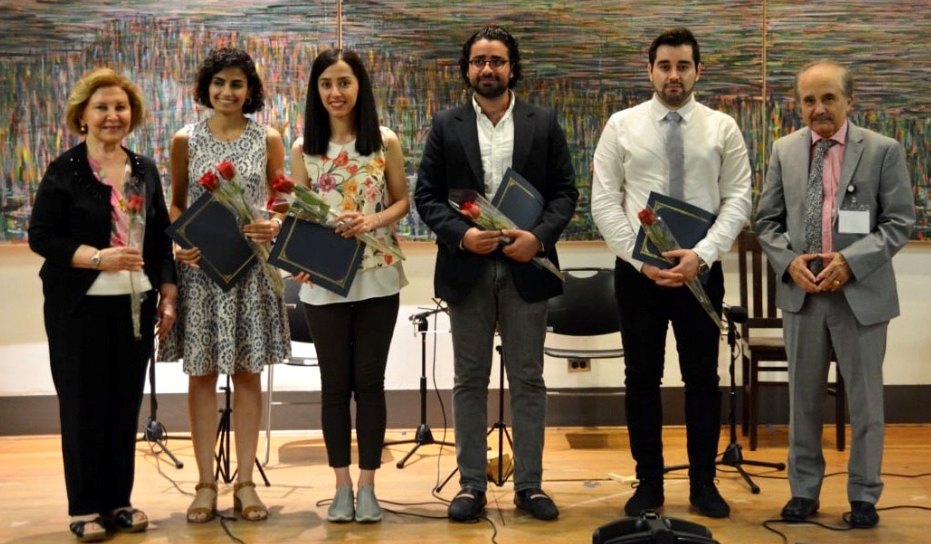 